Present: 		Robert Upshall 			Liz McAllister			Susan Soulsby 			Val Johnston			Val DouglasApologies:		 In Attendance: 	Michelle Thompson			Diane Lax									ACTION POINTSSigned                                      Date 12/02/23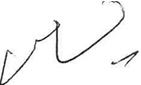 Darlington Healthwatch Board MeetingWednesday 18th January 2023 14:00 - 15:30ZoomAction ByTarget Date1.	PRESENT AND APOLOGIES1.1	As above. 2.	MINUTES OF MEETING 12th December 2022 	Agreed as true record. 2.1	MATTERS ARISING 	None  3.	DECLARATION OF INTEREST3.1	No other declarations other than those already registered.4.	CHAIR’S REMARKS4.1	RU called in online from Florida and welcomed all. He commended 	staff on the hard work they continue to do.   4.2	RU informed the Board that CDDFT have appointed a new Chair 	Richard Scothon.	 5.	CEO UPDATE 5.1	MT advised that all information sent via email included 	financial information, and the 3-month action plan, MT went 	through the plan giving updates on projects and activities.   5.2	Draft Pharmacy report will be sent to Board members for 	comment and checks for accuracy. RU to go through information 	provided to ensure true reflection and accuracy of 	people/agencies involved. 5.3	Staff continue to attend venues across Darlington to raise 	awareness of HWD. New venues are constantly being reviewed 	latest was ASDA supermarket and had a good response.5.4	Youthwatch Advisory Board Tees Valley wide project, MT advised 	that the last meeting was cancelled, and staff are awaiting further 	information, the project has been slow to start but hoping 	things will move on in the coming weeks.  Board15/02/236.	FINANCE REPORTING6.1	Finance and month end for December 2022 was circulated prior to 	the meeting, Board members had no concerns to raise at this time.6.2	MT advised that the budget was on track with no concerns to raise.6.3	Storage unit MT advised that MPA are moving away from the 	area and the storage unit currently shared will no longer be 	available. DL has set up a new unit with an increased cost of £30. 	Board agreed this was OK. 6.4	Insurance DL has sent out insurance information, Board requested 	MT get a quote from existing insurer then they will look at other 	information sent from different insurers which has been circulated 	by out by DL. MT15/02/237.	AOB7.1	No other business - Meeting closed.9.	DATE, TIME AND VENUE OF NEXT MEETING9.1	Wednesday 15th February 2023 2pm via ZOOM REFACTIONBY WHOM?BY WHEN?5.2Pharmacy report reviewBoard15/02/236.4Insurance quotesMT15/02/23